Sigurnost na internetu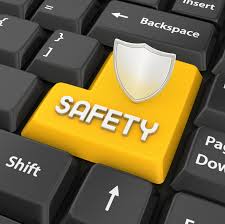 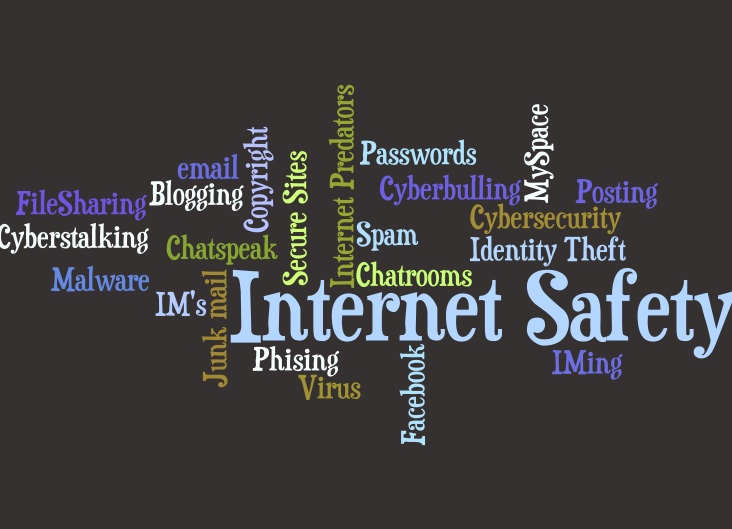 